     ГОДИНА XII                         БРОЈ   5                     04. АПРИЛ              2019. ГОДИНЕАКТАОПШТИНСКОГ БЕЋА	На основу члана 58. Закона о запосленима у аутономним покрајинама и јединицама локалне самоуправе („Сл. гласник РС“, број 21/2016 и 113/2017), члана 5. Уредбе о критеријумима за разврставање радних места и мерилима за опис радних места службеника у аутономним покрајинама и јединицама локалне самоуправе („Сл. гласник РС“, број 88/2016), члана 4. Уредбе о критеријумима за разврставање радних места и мерилима за опис радних места намештеника у аутономним покрајинама и јединицама локалне самоуправе („Сл. гласник РС“, број 88/2016), члана 63. Статута општине Љиг („Сл. лист општине Љиг“, број 4/19), Општинско веће општине Љиг, на предлог начелника Општинске управе Љиг дана 04.04.2019. године, усвојило је:П Р А В И Л Н И КO ИЗМЕНИ ПРАВИЛНИКА О ОРГАНИЗАЦИЈИ И СИСТЕМАТИЗАЦИЈИ РАДНИХ МЕСТАУ ОПШТИНСКОЈ УПРАВИ ОПШТИНЕ ЉИГЧлан 1.	Мења се члан 4. Правилника о организацији и систематизацији радних места у Општинској управи општине Љиг 01 Број: 06-25/17-11 од 14.12.2017. године и гласи: У Правилнику су систематизована следећа радна места:Члан 2.	Мења се члан 17. Правилника о организацији и систематизацији радних места у Општинској управи општине Љиг 01 Број: 06-25/17-11 од 14.12.2017. године и гласи:	Правилник садржи радна места на положајима, извршилачка радна места и радна места на којима раде намештеници.Члан 3.	У члану 18. Правилника о организацији и систематизацији радних места у Општинској управи општине Љиг, поглавље Б) Основне организационе јединице – Одељење за финансије мења се тачка 29. и гласи:Опис посла: Обавља студијско - аналитичке послове, врши пројекције прихода, примања и расхода и издатака буџета. Даје смернице буџетским корисницима при припреми и измени финансијских планова, анализира и оцењује усаглашеност предлога финансијских планова са упутством. Предлаже износе апропријације, учествује у одржавању финансијско информационог система.  Учествује у усклађивању финансијских и планова јавних набавки, усклађује финансијске планове директних и индиректних буџетских корисника. Врши пренос средстава буџетским корисницима по захтевима и врши плаћање по фактурам, прати Централни регистар фактура. Припрема потребну документацију и врши обрачун зарада, превоза, накнада, отпремнина и других личних примања.Израђује платне спискове и води евиденцију исплаћених зарада, саставља и подноси извештај о исплаћеним зарадама, и остале обрасце који се односе на зараду, врши обрачун и обуставу кредита, јемстава и других обустава за запослене, издаје потврде о зарадама, води евиденцију и обрачун путних трошкова за службена путовања у земљи и иностранству. Чува и води евиденцију докумената. Ради М4 обрасце и доставља Фонду за пензијско и инвалидско осигурање. Подноси пореске пријаве за запослене, физичка лица и инвалиде и ПДВ и врши усаглашавање стања са Пореском управом. Доставља месечне, годишње статистичке и друге извештаје по закону. Води регистар запослених, води аналатику основних средстава, врши обрачун и амортизацију и ревалоризацију имовине и отпис основнох средстава. Учествује у изради завршног рачуна и врши друге послове које му повери начелник Одељења и начелник Општинске управе.Услови:  стечено високо образовање из научне области економских наука на  основним академским студијама у обиму од најмање 240 ЕСПБ бодова, основним струковним студијама, односно на студијама у трајању најмање четири године, положен државни стручни испит, завршен приправнички стаж, познавање рада на рачунару (MS Office пакет и интернет).Члан 4.	Остале одредбе Правилника о организацији и систематизацији радних места у Општинској управи општине Љиг 01 Број: 06-25/17-11 од 14.12.2017. године остају непромењене.Члан 5.	Правилник о измени Правилника ступа на снагу наредног дана од дана објављивања у ''Службеном гласнику општине Љиг''. ОПШТИНСКО ВЕЋЕ ОПШТИНЕ ЉИГ01 Број: 06-14/19-2ПРЕДСЕДНИКДраган Лазаревић, с.р.    04.апрл   2019. године         *     Службени гласник  Општине Љиг     *             БРОЈ     5    САДРЖАЈАКТА ОПШТИНСКОГ ВЕЋАПРАВИЛМИК О ИЗМЕНИ ПРАВИЛНИКА О ОРГАНИЗАЦИЈИ И СИСТЕМАТИЗАЦИЈИ РАДНИХ МЕСТА У ОПШТИНСКОЈ УПРАВИ ОПШТИНЕ ЉИГ ........................................................................... стране           1 – 4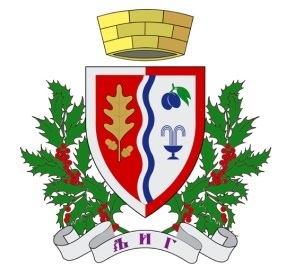 СЛУЖБЕНИ ГЛАСНИКОПШТИНЕ ЉИГ1.                                                                 Функционери - изабрана и постављена лица5 радних места5 радних местаСлужбеник на положају –I група1  радно место1 службеникСлужбеници - извршиоциБрој радних местаБрој службеникаСамостални саветник33Саветник1010Млађи саветник44Сарадник77Млађи сарадник00Виши референт99Референт--Млађи референт--Укупно:33 радних места33 службеникаНамештенициБрој радних местаБрој намештеникаПрва врста радних местаДруга врста радних местаТрећа врста радних местаЧетврта врста радних места45Пета врста радних места33Укупно:7  радних места8  намештеника	ЗвањеБрој радних местаБрој службеникаСлужбеник на положају – I група1 радно место1 службеникСлужбеник на положају – II група--Службеници - извршиоциБрој радних местаБрој службеникаСамостални саветник33Саветник1010Млађи саветник44Сарадник77Млађи сарадник00Виши референт99Референт--Млађи референт--Укупно:33 радно место33 службеникаНамештенициБрој радних местаБрој намештеникаПрва врста радних местаДруга врста радних местаТрећа врста радних местаЧетврта врста радних места45Пета врста радних места33Шеста врста радних местаУкупно:8  радних места8 намештеникаАналитичар буџета -  извршење буџета и обрачун зарадаЗвање: млађи саветникброј службеника: 1